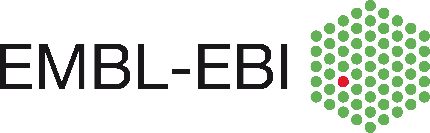 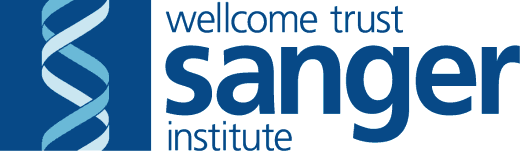 Visit by Rare Diseases Policy Team, 19th January 2015Chestnut Suite, Hinxton HallFrom 13.30 Meadow Room, EBI South BuildingAGENDASanger Institute Participants:Julia Wilson, Associate Director External RelationsMatthew Hurles, Group Leader Human Genetics Human Genetics ProgrammeCaroline Wright, Senior Scientific Manager, Human Genetics ProgrammeHelen Firth, Honorary Faculty Member, Human Genetics Programme/ Consultant Clinical Geneticist, Anna Middleton, Senior Staff Scientist, DDD Human Genetics ProgrammeJeff Barrett, Group Leader, Human Genetics ProgrammeEBI Participants:Janet Thornton, DirectorRolf Apweiler, Joint Associate Director and Senior ScientistEwan Birney, Joint Associate Director and Senior ScientistLindsey Crosswell, Head of External RelationsSteven Newhouse, Head Technical ServicesJohn Overington, ChEMBL, Group Leader - ChEMBLJohn Marioni, Research Group LeaderAlvis Brazma, Senior Team Leader, Functional GenomicsDoH Participants:Mark Bale				Sinead LaneSylvia Pratt				Julie PettmanRay Smith				Catherine ByersFrancesa Orpen				Mel Peffer                    Alice-Nancy Terry			Ben HallidayRobin Herbert				Ian McKay10:00Sign in at Security Reception and walk to Hinxton HallMet by Francesca Gale 10:30Welcome, coffee and IntroductionsOverview and purpose of visitJulia Wilson and Mark Bale11:00Deciphering Developmental Disorders Research ProgrammeEthics and Society considerationsWider application to other rare diseasesMatt HurlesAnna MiddletonHelen Firth / Caroline Wright12:15Wrap up discussions12:30Joint lunch with Sanger Institute and EBIChestnut Suite13:30Meadow Room, EMBL-EBI South buildingOverview of EBI (Janet Thornton)Tea and CoffeeJanet ThorntonRolf ApweilerEwan BirneyLindsey Crosswell14:30Current Health Research at EMBL-EBI (Ewan Birney)100k genomesAddenbrookes collaborations ResearchAs above, joined by :John OveringtonJohn MarioniAlvis BrazmaSteven Newhouse15.30Wrap up meetingJanet ThorntonEwan BirneyRolf ApweilerLindsey Crosswell16.00Depart